Conseil de laboratoire du vendredi 7 mai 2021Présent.es : David Bramoullé, Emmanuelle Pérez Tisserant, Franck Gaudichaud, Isabelle Réal, Roland Viader, Anne Perrin, Nicolas Meynen, Med Kechidi, Françoise Gilbert, Jacques Cantier, Céline Daran, Françoise Arrazat, Tara Cruzol, Casandra Herrera, François Godicheau, Christine Dousset, Evelyne Toussaint, Christine Rendu, Sandrine Victor, Emilie Roffidal, Sylvie Chaperon, Pascal Julien, Daniel Baloup, Quitterie Cazes, Nicolas Poirier, Monique Foissac.Excusé.es : Sophie Duhem, Sylvie Vabre, Mathieu Grenet, Modesta Suarez, Bertrand Vayssière, Jean-Marc Olivier, Valérie Sottocasa, Laure Teulière, Sylvie Mouysset, Claire Judde.Composition du Conseil de laboratoire pour le nouveau contrat 2021-2026 :Membres élus :David Bramoullé / Emmanuelle Pérez TisserantMathieu Grenet / Franck Gaudichaud Isabelle Réal / Emmanuel Huertas Roland Viader / Laurent Macé Sylvie Vabre / Anne Perrin Nicolas Meynen / Med Kechidi Françoise Gilbert / Jean Croizat-Viallet Jacques Cantier / Caroline Barrera Céline Daran / Françoise ArrazatTara Cruzol / Casandra HerreraMembres de droit : François GodicheauChristine DoussetBertrand VayssièreMembres nommés : Claire Judde / Sonia RoseEvelyne Toussaint / Modesta SuarezValérie Sottocasa / Sophie DuhemChristine Rendu / Sandrine Victor Emilie Roffidal / Jean-Marc OlivierLaure Teulières / Sylvie Chaperon / Sylvie MouyssetInvités permanents : Directeur de l’UFR d’histoire : Pascal JulienDirecteur des PUM : Daniel BaloupDirecteur du département d’histoire : Benoit JoudiouDirectrice du département d’histoire de l’art : Quitterie CazesResponsable de Terrae-Traces : Nicolas PoirierResponsable de la BEM : Monique FoissacDirecteur des Cahiers de FRAMESPA : Sébastien RozeauxApprobation des comptes rendus des réunions du 29 janvier 2021 et du 13 octobre 2020 : à l’unanimité Approbation des 2 CR, celui d’octobre et celui de janvier.1 Fonctionnement, activités scientifiques et situation sanitaireRègles pour l’accès au site : retour à la case avant 3e confinement, c’est à dire traçabilité des allées et venues : remettre en place le « framacalc » et incitation à pratiquer des auto-tests : distribution à l’entrée de la MdR pour les agents CNRS, par les composantes pédagogiques pour les autres.  a. Infos sur les différents programmes de recherche en cours, obtenus, demandés : Deux projet ANR ont été déposés l’année dernière portés ou co-portés à FRAMESPA, un gagné : Obardi : un budget de plus de 600 000 euros sur quatre ansThe Ontology-based Ancien Régime Data Infrastructure ANR sous forme de consortium entre TSE, porteur principal, FRAMESPA, l’IRIT et l’UR Tempora de Rennes. Deux membres de FRAMESPA engagés dans ce travail (F. Godicheau et S. Poublanc), mais ce n’est pas limitatif. S. Poublanc a ainsi un poste d’ingénieur de recherche pour quatre ans presque entièrement dédié au projet. Présentation synthétique du projet : Pour comprendre les dynamiques qui sous-tendent la construction d’un État moderne en France, ObARDI intégrera des données historiques à partir d’ontologies, c’est à dire de systèmes de traductions de données permettant de s’aspirer et de rendre interopérable de grandes bases de données et enquêtes historiques comme les paroisses et communes de France ou l’enquête Jean Nicolas. Cette infrastructure sera accessible par une interface de requêtes sémantiques à travers une plateforme.L’histoire des institutions de l’Ancien Régime a été fortement marquée par un métarécit de la construction de l’État qui freine encore notre compréhension : les catégories d’État qui nous sont naturelles étaient sans doute étrangères aux sujets d’il y a trois siècles, et nos représentations cognitives de ce qu’est un territoire politique restent limitées par un référentiel géographique qui ne s’est construit que progressivement.Cela nous permettra aussi de développer une cartographie innovante et de représenter les territoires d’Ancien Régime comme un feuilleté mouvant d’institutions dont les frontières furent structurées par des relations de pouvoir internes.Le projet a commencé à fonctionner dès janvier. Depuis lors, plusieurs séances de séminaire se sont tenues en distanciel, un blog hypothèse est en cours de constitution (https://obardi.hypotheses.org/270 ), un séminaire sur deux jours en présentiel prévu fin juin à Sorèze.Importance particulière de l’infrastructure institutionnelle pour la dynamique de site toulousaine : il s’agit d’une association avec TSE (Victor Gay, MCF, porteur principal du projet) et IRIT (qui manifeste une volonté ferme de travailler avec nous au développement des humanités numériques sur le site du Mirail).Projet EFR « Gouverner les îles ». Territoires, ressources et savoirs des sociétés insulaires en Méditerranée (XVIe-XXIe siècles)Projet porté au laboratoire par Mathieu Grenet, dans le cadre de la mise en place d’un Réseau International sur le Gouvernement des Archipel (RIESGA), impulsé depuis l’Argentine, et qui nous a mis en contact notamment avec une collègue de Palerme, renforcé par l’arrivée de Solène RIvoal à Albi, et par de bons contacts avec de jeunes historiens à Rome et aussi en Bretagne. Le projet, porté par Mathieu pour FRAMESPA, Valentina Favaro pour Palerme, et Hugo Vermelen, post-doc à l’EFR a été un succès est sera un des programmes structurants du prochain quinquennal de l’Ecole Française de Rome.Cette enquête collective entend interroger le gouvernement des milieux insulaires à la charnière de l’histoire sociale, de l’histoire environnementale et de l’histoire des savoirs. À partir d’une comparaison entre cinq terrains méditerranéens (Méditerranée occidentale, Adriatique et côtes balkaniques, mer Tyrrhénienne, espace égéen et côtes maghrébines) au cours d’une longue période allant du XVIe au XXIe siècle, l’objectif de ce programme est de questionner les formes de gestion et de patrimonialisation des ressources insulaires, la mise en administration de ces territoires, les cadres juridiques de leur exploitation, les conflits de compétence entre institutions, ainsi que leurs arbitrages à différentes échelles locale, régionale, impériale et internationale. Derrière la notion de « gouvernement des îles », il s’agit d’ancrer la pratique historienne dans l’étude d’espaces envisagés depuis la mer, mais également entre terre et mer. Le projet conjugue histoire sociale des institutions et histoire environnementale.Le programme s’articule autour de l’organisation d’une manifestation scientifique par an, ainsi que de la tenue d’un séminaire régulier.Il a vocation à s’articuler avec un projet qui sera déposé à la Casa de Velázquez (EHEHI) et un projet bâti dans le cadre du Labex SMS projets qui prolongent la problématique en dehors de la méditerranée et visent à associer d’autres disciplines (géographie et histoire du droit).Projet Reset : RÉSeaux intellectuels et circulation des savoirs dans l’Espace atlantique (de 1850 à nos jours) – approches Transnationales Le projet RÉSET, porté par Sébastien Rozeaux et Stéphane Boisard pour FRAMESPA, Françoise Coste (CAS) et Patricia Vannier (LISST) ; projet de 3 ans dans le cadre des opérations « mondes politiques » et « Mondes scientifiques » a pour objet l’étude des processus d’internationalisation des réseaux intellectuels et académiques dans l’espace atlantique, de 1850 à nos jours, dans une perspective transdisciplinaire. Nous voulons identifier, à partir de 4 recherches empiriques complémentaires, les liens dynamiques entre la structuration de réseaux intellectuels/académiques et la circulation des savoirs dans un espace transnational. À partir des données recueillies de ces 4 terrains, il s’agira de reconstituer et cartographier des réseaux dont le degré d’institutionnalisation peut varier (associations, académies, universités, cercles, clubs, partis, lobbies, think tanks...), et d’analyser les circulations qui en découlent, celles des acteurs et des savoirs mobilisés et (re)formulés dans ce cadre transnational.Pour terminer, le groupe Aéro a gagné un projet qui soutient sa dynamique, ce qui est important dans cette année particulièrement difficile avec l’absence de J.M. Olivier: Fondation Maison des Sciences de l’Homme, fond de coopération avec la Russie : avec Svetlana Ulyanova, plusieurs fois invitée à Toulouse : analyse comparative du développement des aéronautiques française et russe/soviétiqueAutres projets déposés : Cette année, trois projets ANR ont été déposés impliquant FRAMESPA : Esqui-Pyr, SOLIDAMIN (Solidarités communautaires. Réseaux d'entraide des minorités et diasporas catholiques, protestantes et juives dans l'Europe des 17e-18e siècles) qui a passé la première sélection, coordonné par Mathilde Monge, et un projet co-porté par David Kahn, d’Albi sur Dissidence religieuse et réception de la réforme en Espagne (celui-ci n’est pas passé).Plates formes d’expertiseEnfin, le travail mené par la thématique 3 autour du projet de plate-forme d’expertise en histoire et histoire de l’art (PEHHAP) a abouti à un dossier très solide et qui constitue une excellente base pour le lancement de la plate-forme. Il s’agit à présent de dégager de la disponibilité pour concrétiser l’intention. Parallèlement, l’ATECOPOL s’est constitué comme plate-forme d’expertise au sein de la MSH-T, et prépare un réponse à l’AAP de la région (défis sociétaux), en s’appuyant notamment sur le travail de Clair Juilliet, post-doctorant au laboratoire. Demandes de financement (colloques) : Le seule projet de colloque pour l’instant en lice est celui du CLESO, et la direction du CPRS a indiqué que les laboratoires n’avaient plus à classer. Le colloque sur les fournisseurs de l’armée (N. Meynen) est financé et celui des doctorants, sur les animaux, suit un autre calendrier. 
    b. La parole aux directions des thématiques qui font un bref compte-rendu de l'activité scientifique de celles-ci au cours des mois écoulés. Le bilan général est très riche : des séminaires et des colloques avec beaucoup de participation, une très bonne dynamique de départ pour le nouveau projet quinquennal.2 Demandes de rattachement de nouveaux membresa. Intégration des collègues de Perpignan demandant leur rattachement à FRAMESPANous sommes en attente de la convention élaborée de façon tripartite entre le CNRS, l’UT2J et l’UPVD. La direction des partenariats du CNRS n’a pas encore transmis à l’établissement le texte proposé.La direction de la thématique 3 signale que sur le plan de l’intégration scientifique, les choses avancent : une journée d’étude est en préparation qui associe les uns et les autres et la qualité de la coopération est de bonne augure pour la suite.b. Autres demandesEmilia Hery (T1) : Cyril Peltier (T1) : Cynthia Boyer (T3) : Isabelle Tillerot (T3): Acceptées à l’unanimité
3 Situation doctorant.es
    a. La parole aux éluesSituation très contrastée, apparemment de quasi normalité : intense activité scientifique collective, formations, etc, mais :Questionnaire fait et mis en ligne la semaine dernière : 43 réponses déjàPour les deux tiers, ils travaillent. Pour les ¾, thèse à mi-tempsRevenus : 11 sont à moins de 900 €, 9 entre 900 et 1300Différence entre les deux confinements : situation pire maintenant par rapport à l’année dernière pour les 2/3 d’entre eux.Situation critique : pour 6.Recours : à la famille.Impact sur le parcours professionnel : découragement général. Demande de logicielsLe dispositif d’aide sociale proposé dans le cadre de l’UT2 n’est pas adapté (les doctorants sont considérés comme des étudiants lambda, on leur demande les revenus de leurs parents, la procédure est longue et hasardeuse).Situation morale et psychologique : très difficile, stress énorme, déprime (pour les ¾)Surcharge de travail pour les vacataires : surcroît de présence auprès des L1 ou L2 a entraîné un énorme surcroit de travail pour les doctorant.es concernés. Sentiment de solitude, rencontres à organiser (zoom solidaire comme à Alpha)Six ont répondu qu’ils auraient besoin d’un suivi ou d’une aide psychologique.Beaucoup ont dû revoir leur corpus et pb de réaction des directeurs ou peur de la réaction. Motion votée à l’unanimité : « Le conseil du laboratoire FRAMESPA réuni le 7 mai 2021, saisi par les élues doctorantes, de la situation très dégradée, sur le plan matériel et psychologique d’une grande partie de nos doctorants, nous adressons à la commission recherche de notre université. Une large enquête réalisée auprès de nos doctorantes montre que leur situation s’est profondément dégradée depuis le printemps dernier, date à laquelle elle était déjà préoccupante. Nous faisons le constat, avec nos doctorant.es, que le dispositif d’aide sociale de notre université avec le CROUS n’est pas forcément adapté (doctorant.es considéré.es comme boursiers ou boursières et à qui on demande les revenus des parents, etc.) et est relativement difficile à mettre en œuvre pour des étudiant.es en doctorat. Nous vous demandons donc de vous saisir de ce problème spécifique pour tenter de trouver une solution qui dépasse les aides ponctuelles qui ont pu être mises en place par certains laboratoires (cagnottes solidaires). »La direction est mandatée pour explorer avec les interlocuteurs compétents des deux tutelles (médecin du campus, médecin du CNRS, cellule souffrance au travail, assistantes sociales, SIMPPS) les possibilités de financer des séances de groupe de parole animées par un.e professionnel.le avec pour objectif le soutien d’urgence et le repérage de personnes en danger. Des devis doivent être établis et l’enquête auprès des doctorants poursuivie, pour affiner la proposition.Est également soulignée l’importance de relayer l’alerter auprès des encadrant.es pour leur demander un surcroit de vigilance et de faire remonter les problèmes et situations éventuellement rencontrées. 
    b. Évolution de l’aide pour l’installation aux nouveaux doctorants :Le dispositif d’Aide à l’Installation des Nouveaux Doctorants sur critères sociaux a été supprimé par la Commission Recherche car il posait de nombreux problèmes pour sa mise en œuvre. Il sera remplacé dès la rentrée 2021 par une Allocation d’Amorçage de Thèse (AAT) destinée à tous les nouveaux doctorants non financés, mais qui ne sera pas versée automatiquement. Pour pouvoir en bénéficier les doctorants devront remplir un formulaire de demande complété par la direction du laboratoire qui précisera les moyens financiers et/ou matériels qu’elle leur alloue. Le laboratoire recevra une somme de 300 euros par doctorant destinée à financer leurs dépenses (missions, achat d’équipement…).
4. Comité de rédaction du site internet du laboratoire Objectif général : améliorer la communication interne et externe.Pour le site, constituer un collectif, comité de rédaction, pour réfléchir à l’évolution, à l’amélioration et à l’enrichissement du site ainsi qu’à son fonctionnement (alimentation), tjs aujourd’hui assurée par S. Poublanc.  Une douzaine de personnes : 1 représentant par thématique (Natacha, E. Huertas, Emilie Rofidal, V. Castagnet), 1 ou 2 par pôle (D. Baloup et G. Gaudin, M. Rouch, S. Poublanc), 2 pour les doctorants (Tara et Casandra), M. Foissac pour la BEM, S. Poublanc, moi-même aussi pour les publications.2 ou 3 réunions d’ici l’été pour réfléchir aux modifications et permettre mise en œuvre à la rentrée, avec 1ère réunion le lundi 10 mai. Certains changements ne posent pas de problèmes techniques, d’autres pourront nécessiter de recourir aux services d’un développeur. On peut aller jusqu’à concevoir des contenus. Idée est de mieux refléter la vie scientifique de notre labo, de permettre aussi aux membres de s’en saisir davantage comme outil.Sans doute insuffisant : réflexion avec circulation de la communication interne. Dans le passé Petit Framespa, journal papier. Réflexion autour d’une Newsletter : sur les nouvelles importantes… On le fait oralement à l’AG, mais pas suffisant. Pb : moyens humains limités. Difficultés techniques (renvoyer plutôt vers un blog).E. Pérez-Tisserand, charge de mission communication (notamment réseaux sociaux).Également stimuler usage de HAL : références biblio et dépôt : rappel annuel aux membres.A coupler avec « moissonnage des publications » plus régulier et pas que lors du rapport HCERES. F. Gouzi prête à apporter son aide pour exporter les publications de Framespa. Proposition d’envoyer un courrier à tous les membres pour les inciter à mettre à jour leurs fiches, leurs dépôts sur HAL courant juin (avant les grandes vacances, temps propice).  (voir avec F. si possibilité d’un atelier HAL).
5. Informations diverses
    a. L’évolution du site toulousain (Groupes de réflexions des axes 
transversaux de l'UFTMiP, Institut des Transitions….) : Mission Lévy, collègue grenoblois chargé de conduire la réflexion sur le futur site Toulousain. Contexte avec superposition de 3 éléments (nouvelles équipes élues, PIA4/site, HCERES/contractualisation).Contrat quinquennal : contrat de site dont des parties sont dédiées à chaque membre de l’UFT. UT2J présente son propre projet + contribution à projet commun. Signature : fin 2021. PIA4 : Appel fabriqué sur mesure pour des sites comme Toulouse, Lyon (rattrapex)Articulation PIA4-projet scientifique de site/contrat de site ?Rôle des collectivités locales :Région souhaite être cosignataire du contrat quinquennal : avec Etat et UFT, ce qui est une nouveauté.UFT a mis sur pied des groupes de travail : groupe rédaction du projet scientifique de site ; groupe Institut des transitions. Dans projet contrat UFT, 3 transitions (numérique, environnementale, sociale) qui concernent l’ensemble de la vie universitaire dans son ensemble. Réflexion du groupe porte sur dimension recherche de la transition. Sont assez nombreux (26) mais cercle va être restreint pour l’écriture. Mickaël Pouzenc et Marie-Gabrielle Suraud siègent dans ce groupe de rédaction qui s’est réuni le 3 mai.Six axes structurants : ceux négociés pour le projet Idex mais qui étaient de simples titres : des groupes de travail ont été mis en place pour lesquels la VP nous a demandé de déléguer des collègues de l’UT2.groupe formation/vie étudiante en train d’être lancé, n’a pas encore commencé à travaillerquestions RH/finances : EG a demandé à ce qu’on ne tarde pas à constituer un groupe. Conseil des membres passe en mode groupe de travail pour commencer à défricher ces questions. Une 1ère réunion s’est déjà tenue.Groupe sur le doctorat constitué depuis fin 2020 : but serait délivrance d’un doctorat par UFT et pourrait aller inclure question des Ecoles doctorales. Groupe qui va faire bientôt restitutionFragilité sur le plan politique (équilibre précaire) mais résultats vraiment enthousiasmants des groups de travail : SHS intégrées partout et pas comme une cerise sur le gâteau.Autre dispositif mis en œuvre pour travailler sur l’originalité scientifique du site à mettre en avant : 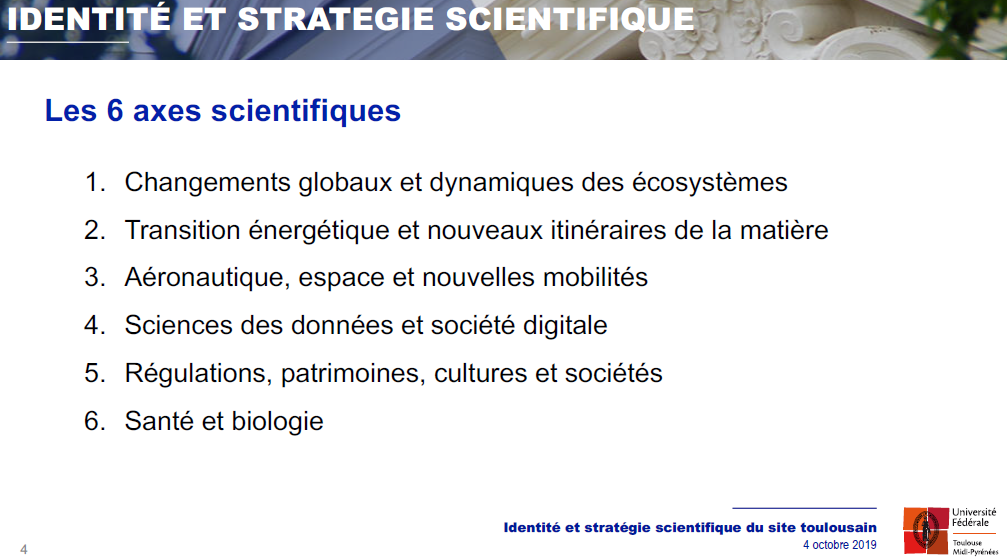 Le 5 : patrimoines, innovation/création, controversesFRAMESPA est présent dans 3 de ces six groupes. Mission Levy : site internet mis à disposition : https://www.univ-toulouse.fr/actualites/mission-LevySynthèse des travaux des groupes : https://blogs.univ-tlse2.fr/vie-etablissement/Enfin, important, le processus d’élaboration de réponses à l’appel « défis clefs » de la Région Occitanie a mobilité largement au sein du laboratoire, avec une participation à trois défis clefs (patrimoines, montagne, espace) qui font partie du dernier carré au sein duquel s’opérera la selection finale des 3 ou 4 lauréats. Ces défis-clefs seront ensuite les cadre pour le financement de projets coopératifs associant SHS et autres sciences dans la région. 
    b. Le nouveau référentiel CNRS pour les règlements intérieursDocument envoyé. Après échanges avec la vice-présidence de l’établissement, il apparaît que la modification des RI des UMR en fonction des précisions et changements impliqués par ce référentiel nouveau feront l’objet d’un travail de la CR et de propositions de sorte à harmoniser et faciliter le travail des directions de laboratoire. 
    c. Le nouveau référentiel rechercheCe nouveau référentiel permet des heures de décharge pour des tâches qui jusqu’à présent n’y donnaient pas droit de façon spécifique, pour les direction d’équipe notamment (uniquement pour les personnes salariées par l’UT2J) 
6. Questions diversesCorrespondante égalité : lettre de mission. S. Chaperon a été nommée correspondante égalité, dotée d’une lettre de mission. Rôle : mettre des outils, des documents de référence sur le site, envoyer de temps à temps des infos.